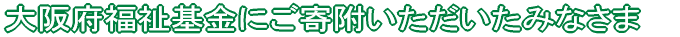 下記のみなさまから、ご寄附をいただきありがとうございました。
心よりお礼申し上げます。※ご寄附いただいた順に掲載しております。  ※お名前の公表をお許しいただいた方々のみ掲載しております。平成２６年１月から３月にご寄附を頂戴しました皆様フエスト会　様　　　
フエスト会　様　　　
フエスト会　様　　　
大阪自然薬研究会　様　　　
一般社団法人日本空間デザイン協会関西支部　様社団法人大阪市ＲＲ厚生会　様　　　
ユニバーサル不動産株式会社　様　 
平成２５年１０月から１２月にご寄附を頂戴しました皆様フエスト会　様　KOYABUSONIC2013　様　　関西キリンビバレッジサービス株式会社　様　　株式会社総合ビルマネジメント大阪支店　様谷とうふ店　様　　　葛井商店　様　　　北田　賢二　様　　　山崎　トシコ　様　　　株式会社井元商会　様　　　藤上　様　　　イヅミイチ株式会社　様　　　香川書店　様　　　リバー産業株式会社　代表取締役　河　啓一　様　　　株式会社みかん山本舗　様　　　フエスト会　様　　　近畿へら鮒釣会連合会　様　　(医)太融寺町谷口医院　様　　谷口　恭　様　　連合・交通労働関西地方総支部　生コン産業労働組合　様扶桑薬品工業株式会社　様　　　扶桑薬品工業株式会社ぶどうの実の会　様　　馬野　靖子　様　　　大阪府ホテル協同組合　様　　　フエスト会　様　　　粋心流星華吟詠会　宗家・会長　池田　哲星　様株式会社りそな銀行　様　　　株式会社埼玉りそな銀行　様　　　株式会社近畿大阪銀行　様 （平成２５年７月から９月にご寄附を頂戴しました皆様）フエスト会　様　　　フエスト会　様（平成２５年４月から６月にご寄附を頂戴しました皆様）フエスト会　様　　　江田　直介　様　　　関西キリンビバレッジサービス株式会社　様　　　株式会社総合ビルマネジメント大阪支店　様　　　谷とうふ店　様　　大阪府教育センター　様　　　葛井商店　様　　　北田　賢二　様　　　山崎　トシコ　様　　　株式会社井元商会　様　　　藤上　様　　　イヅミイチ株式会社　様　　　香川書店　様　　　株式会社みかん山本舗　様　　　フエスト会　様　　　家田　隆二　様　　　フエスト会　様　　一般社団法人全大阪個人タクシー協会　様　　　オムロンクレジットサービス株式会社　様　　　大阪交通労働組合　様　　　粋心流星華吟詠会　宗家・会長　池田　哲星　様　　　一般財団法人大井伊助積善会　様　　　フエスト会　様　　　大阪府遊技業協同組合　様（平成２５年１月から３月にご寄附を頂戴しました皆様）フエスト会　様　　　大阪自然薬研究会　様　　　ユニバーサル不動産株式会社　様　　　フエスト会　様　　　一般社団法人日本空間デザイン協会　様　　　神田　晴樹　様　　　社団法人大阪市ＲＲ厚生会　様 （平成２４年１０月から１２月にご寄附を頂戴しました皆様）KOYABUSONIC2012　様　　　フエスト会　様　　　(医)太融寺町谷口医院　様　　　谷口　恭　様　　　財団法人大井伊助積善会　様関西キリンビバレッジサービス株式会社　様　　　株式会社総合ビルマネジメント大阪支店　様　　　谷とうふ店　様　　　大阪府教育センター　様　　　葛井商店　様　　　北田　賢二　様　　　山崎　トシコ　様　　　株式会社井元商会　様　　　藤上　様　　　イヅミイチ株式会社　様　　　香川書店　様　　　連合・交通労働関西地方総支部　生コン産業労働組合　様　　株式会社みかん山本舗　様　フエスト会　様　　　近畿へら鮒釣会連合会　様　　　馬野　靖子　様　　　フエスト会　様　　　大阪府ホテル協同組合　様　　　扶桑薬品工業株式会社　様　　　扶桑薬品工業株式会社ぶどうの実の会　様　　粋心流星華吟詠会　宗家・会長　池田　哲星　様　　フエスト会　様 （平成２４年７月から９月にご寄附を頂戴しました皆様）フエスト会　様　　　一般社団法人全大阪個人タクシー協会　様　　　オムロンクレジットサービス株式会社　様　　　フエスト会　様　　　フエスト会　様　　　株式会社ディアローラ　様（平成２４年４月から６月にご寄附を頂戴しました皆様）江田　直介　様　　　関西キリンビバレッジサービス株式会社　様　　　株式会社総合ビルマネジメント大阪支店　様　　　谷とうふ店　様　　　大阪府教育センター　様　　　葛井商店　様　　　北田　賢二　様　　　山崎　トシコ　様　　　株式会社井元商会　様　　　藤上　様　　　イヅミイチ株式会社　様香川書店　様　　　株式会社みかん山本舗　様　　　フエスト会　様　　　　粋心流星華吟詠会　宗家・会長　池田　哲星　様　　　家田　隆二　様　　　フエスト会　様　　　大阪交通労働組合　様 （平成２４年１月から３月にご寄附を頂戴しました皆様）フエスト会　様　　　フエスト会　様　　　ユニバーサル不動産株式会社　様　　　大阪府遊技業協同組合　様　　　フエスト会　様　　　社団法人　日本ディスプレイデザイン協会関西支部　様　　　社団法人　日本商環境設計家協会関西支部　様大阪自然薬研究会　様　　　KOYABUSONIC2011　様　　　フエスト会　様 （平成２３年１０月から１２月にご寄附を頂戴しました皆様）粋心流星華吟詠会　宗家・会長　池田　哲星　様　　　関西キリンビバレッジサービス株式会社　様　　　株式会社総合ビルマネジメント大阪支店　様　　　谷とうふ店　様　　　大阪府教育センター　様　　　葛井商店　様　　　北田　賢二　様　　　山崎　トシコ　様　　　株式会社井元商会　様　　　藤上　様　　　イヅミイチ株式会社　様　　　香川書店　様　　株式会社みかん山本舗　様フエスト会　様　　　近畿へら鮒釣会連合会　様　　　連合・交通労働関西地方総支部　生コン産業労働組合　様　　　馬野　靖子　様狩野　明代　様　　　リバー産業株式会社　代表取締役　河　啓一　様　　　フエスト会　様　　(医)太融寺町谷口医院　様　　　谷口　恭　様　　馬野　隆信　様　　　粋心流星華吟詠会　宗家・会長　池田　哲星　様　　　扶桑薬品工業株式会社　様　　　扶桑薬品工業株式会社ぶどうの実の会　様　（平成２３年７月から９月にご寄附を頂戴しました皆様）フエスト会　様　　　フエスト会　様フエスト会　様　　　井谷　美子　様　　　財団法人大井伊助積善会　様フエスト会　様　　　関西キリンビバレッジサービス株式会社　様　　　YC古川橋店　様　　　YC枚岡店　様　　　YCこのはな店　様　　　YC城東店　様（平成２３年４月から６月にご寄附を頂戴しました皆様）粋心流星華吟詠会　宗家・会長　池田　哲星　様　　　関西キリンビバレッジサービス株式会社　様　　　YC古川橋店　様　　YC枚岡店　様YCこのはな店　様　　　YC城東店　様　　　株式会社総合ビルマネジメント大阪支店　様　　　　谷豆腐店　様　　　大阪府教育センター　様　　　葛井商店　様　　　北田　賢二　様　　　山崎　トシコ　様　　　株式会社井元商会　様　　　藤上　様　　　イヅミイチ株式会社　様　　　香川書店　様　　　江田　直介　様　　　家田　隆二　様　　　株式会社みかん山本舗　様　　　大阪府化成工業協同組合　様　　　大阪金属工業協同組合　様大阪交通労働組合　様　　　一般社団法人全大阪個人タクシー協会　様　　　オムロンクレジットサービス株式会社　様　　（平成２３年１月から３月にご寄附を頂戴しました皆様）名丑会　様日本プロポケットビリヤード連盟西日本関西支部　様KOYABU　SONIC　2010　様フエスト会　様大阪自然薬研究会　様立石　司郎　様ユニバーサル不動産株式会社　様社団法人　日本ディスプレイデザイン協会関西支部　様社団法人　日本商環境設計家協会関西支部　様フエスト会　様社団法人大阪市RR厚生会　様財団法人大井伊助積善会　様大阪府遊技業協同組合　様